Hermosa Beach Education Foundation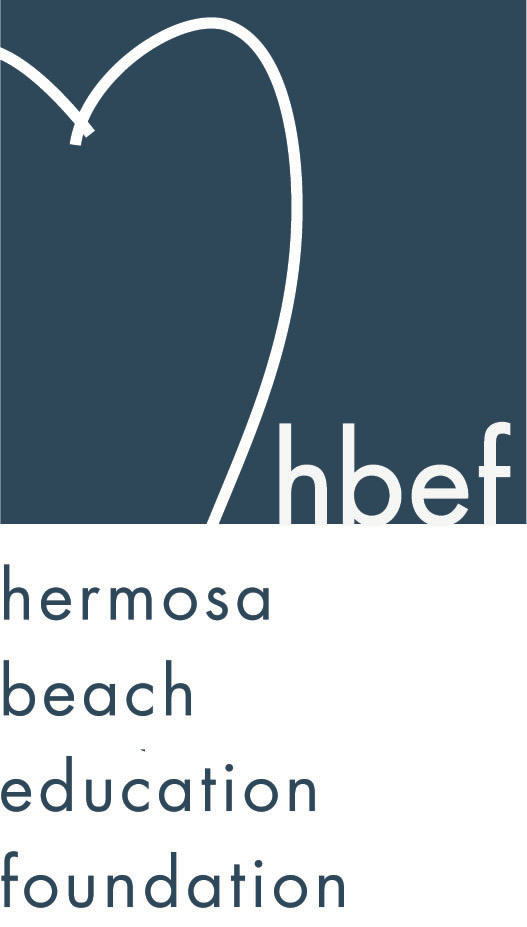 Board Meeting MinutesTuesday, March 12, 2013Attendees:Amy Nachman	Brian Ledermann	Cathy Barrow		Courtney UnserDoug Gneiser		Gia Busse		Greg Roth		Heather MeugniotJenn Auville		Jennifer Forier		Karen Buchhagen 	Kim BaileyKimberly Konis	Kimberly Taylor	Laurie Baker		Lili McLean Maggie Curtis		Mary Delk		Michelle WeissenbergNicole Perez	Pat Escalante		Patrick Goshtigian 	Patti Ackerman	Sam Rudow	Shelby Gonosey 	Stephanie Bell		Sue Antrobius		Sylvia GluckBoard Members Not Present:						Barbara Gunning	Dan Inskeep		Dawn Crawford 	Dina Stern	Donna Gin		Gloria Vialpando	Jenny Durand		Michelle LohuisMonique Vranesh 	Naomi Immel		Suzy Stouder		Call to OrderMeeting called to order by Stephanie Bell at 7:38pmFlag SaluteApproval of MinutesMaggie Curtis made a motion to approve the January 15, 2013 minutes. Michelle Weissenberg seconded the motion.  Motion carried by voice vote.Executive Board ReportsStephanie Bell, PresidentSkechers donated $35,000 to HBEF from the Pier to Pier Walk on October 28, 2012.  HBEF will be voting at the next meeting to fund a Friendship Circle program at both View and Valley using some of the money donated from Skechers.HOH auction books have been printed and are available in the View and Valley offices.  There will also be tables at both campuses before and after school to promote the event.  In an attempt to be more green, this is the last year HOH will have an auction booklet.Kinder roundup will be held on April 17, 2013 at Hermosa View.  HBEF will have representatives to explain the events the HBEF holds, what the HBEF funds, and HBEF volunteer opportunities. Brian Ledermann/Amy Nachman, CO-VP Operations - Policy and ProceduresBrian and Amy will be forming a committee to review and revise the HBEF bylaws.Jenn Auville, CO-VP Operations – CommunicationJenn distributed the commitment to return forms to the HBEF board members to be signed and returned.  Nominations for new members were also accepted.Jennifer Forier, SecretaryJennifer had nothing to report.Michelle Weissenberg, VP CFO TreasurerIt is mid quarter so there are no new financial reports.  Most of the teacher grants have been paid out.Patrick Goshtigian, VP CIO InvestmentsPatrick reviewed the Portfolio Asset Allocations as of February 28, 2013.  Current market value is $1,084,016.  The portfolio showed a 3.3% total return.  Benchmark was 3.9%.  Overall, the portfolio is up $34,557 for the year.  Maggie Curtis and Shelby Gonosey, CO-VP Annual AppealAnnual Appeal, as of the end of February, has raised $228,000.  The Annual Appeal promotions and communications will be quiet until after HOH.  After HOH, new banners will be going up at both campuses, a class competition will take place at View, and teachers will be offered $100 Hang 10 cards.Kimberly Konis, CO-VP FundraisingHearts of Hermosa planning is going strong.  Karen Buchhagen gave a lesson on how to use smartphones to mobile bid on auction items at HOH.  The auction will close at 9:00pm.  All items should be picked up at HOH.  Reconciliation will take place Sunday from 10:00am to 1:00 pm and Monday 10:00am to 1:00pm in the Hermosa Beach Museum.South Bay Ford and Lincoln will be running a promotion in April to benefit the HBEF.  A flier will go out in the Surf Report.  For each person that presents the promotion flier, $20 will be donated to the HBEF for a test drive and $200 will go to the HBEF if a car is purchased.Dawn Crawford, VP SponsorshipsDawn was unable to attend the meeting but sent an update via email.  Sponsorship has reached $150,150 of which $115,000 is in hand.  Laurie Baker, VP PR/CommunicationsLaurie has been promoting HOH.  There is a banner on Pier Avenue, posters up around campuses and town, information on the school and city marquees, an article in the beach reporter, Facebook posts and blurbs in the Surf Report.Activities Completed for 2012-2013Wine Walk – raised about $20,000.Fall Mixer – Thank you to the Goshtigian family for hosting the event.HBFA Poker and Casino Night - $1000 donated to the Annual AppealMcTeacher’s Night - $2,000 donated to the HBEFSkecher’s Friendship Circle Pier to Pier Walk – no numbers yetGum Tree Santa – raised about $4,000Mom’s Night Out at The Comedy and Magic Club – raised about $8,700Other ReportsPTO, Greg RothFather Daughter Dance will be held April 12, 2013.  HVPTO is looking into doing a summer camp roundup with food trucks.Superintendent, Pat EscalanteThere has been a lot of positive media coverage for the schools and school events lately.  A safety audit is ongoing at both campuses and a follow up presentation will take place when all the results have been discovered.  Layoff notices have been given to staff and the HBCSD hopes that the HBEF fundraising efforts will help be able to rescind all notices before summer as it did last year.School Board Representative, Patti AckermanThe joint School Board and City Council meeting held in January went well.  A state of the district was presented, the city showed its willingness to support the school board and school safety was discussed.  There will be another joint meeting before yearend.  The facilities committee is looking at options for the North campus.  A land swap, rebuilding on the site and retrofitting are all being looked at.  The next school board meeting will be held Wednesday, March 13, 2013.View and Valley Principals, Sylvia Gluck (View) and Kim Taylor (Valley)View will hold Kinder Roundup on April 17, 2013 at 5:00pm.  Three kindergarten tours will be available, one in April, one in May and one in June.  There will be a flag ceremony on April 19, 2013.  Earth Day will be celebrated on April 22, 2013.Valley will have a flag ceremony on April 26, 2013.  There will be a Title I informational parent meeting on March 19, 2013 at 5:30pm in the Valley MPR.  Star Testing will occur May 6-10, 2013.  Friendship Circle programs will be forming at both campuses.  The middle school science team placed 4th in the Science Olympiad and they will be going to the state competition.  Sixth graders are at camp in Malibu this week.  Read Across America was a success.Valley Teacher Representatives, Cathy Barrow (6-8) and Mary Delk (3-5)The fifth graders enjoyed Read Across America and Colonial Day.  Walk Through the Revolution is coming up in April.Eighth graders had a great time at Astronomy Camp.  High School registration for the eighth graders went well.  Plans for eighth grade graduation are underway.  The 8th/3rd grade writing project will start in April.  View Teacher Representative, Gia Busse (K-2)The teachers at View are using their iPads and finding them to be very useful in their classroom instruction.  The kindergarten teachers attended a seminar on Daily 5 and are implementing the program in their classes.  The kindergartens had a great field trip to the Experium Science Academy in Torrance.Roundtable/Questions/GuestsHB5000 participation was very low in 2012.  HBEF has decided not to participate in the event in 2013.  The event is planned for April 21, 2013.Fiesta Hermosa will have a section for nonprofit organizations.  HBEF has decided not to participate in the Memorial Day Fiesta Hermosa but will explore options for a booth at the Labor Day Fiesta.HOH set up will take place Friday, March 22,2013 from 6:00-10:00pm and Saturday all day.  All are welcome to come help.CalendarUpcoming 2012-13 HBEF EventsMarch 23, 2013 – Hearts of HermosaUpcoming 2012-13 HBEF MeetingsApril 30, 2013 – 7:30pm in Tech LabJune 11, 2013 – 7:30pm in Tech LabJuly 9, 2013 – 7:30pm in Tech LabAdjournmentStephanie Bell adjourned the meeting at 8:50pm.Respectfully submitted by Jennifer Forier